3º ESO REPASO. EJERCICIOS PÁGINA 25: 4, 5 y 6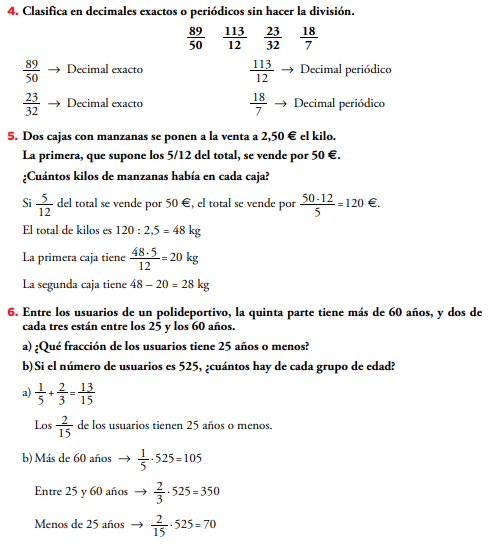 EJERCICIOS DE AMPLIACIÓN: 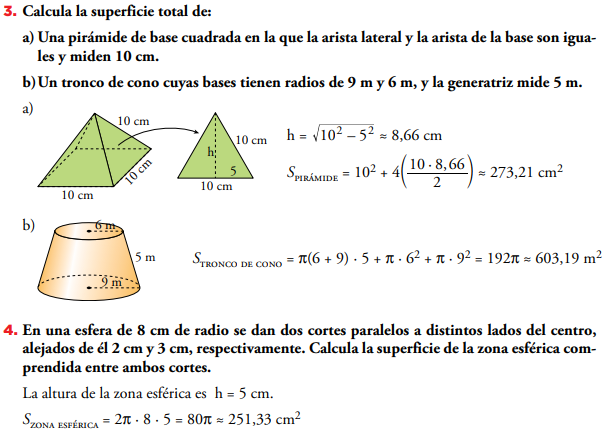 